Kavicsos játékok matematika órára100 db kavicsra van szükség, 1-100-ig ráírjuk a számokat. Minden csoport kap egy marék kavicsot.Csoportosítás
- Csoportosíthatják színük, formájuk, nagyságuk, alakjuk, stb szerint. A gyerekek döntsék el, és indokolják meg, hogy milyen szempont szerint csoportosítottak.
- Rakják ki maguk előtt növekvő, csökkenő sorrendben, válogassák ki a páros, páratlan számokat.
- Megadott szempontok szerint (pl. sárga lapok) csoportosítsák a számokat.Összeadás, kivonás
- Adják össze a két legkisebb számot, vonják ki egymásból a két legnagyobb számot, stb.
- A páros számokhoz adjanak 20-at, a páratlanokból vegyenek el 10-et.Szorzás, osztás
- Keressenek olyan számokat, amelyek tagjai valamelyik szorzótáblának.Sorozatok
- Találjanak olyan számokat, amelyekből egy megadott szabály alapján számsorozatot indíthatnak el. Ha nincs ilyen, a legkisebb szám legyen a növekvő sorozat első eleme, és a csoport találjon ki szabályt, ami alapján folytatni tudják a számsorozatot 5 elemmel. Vagy a legnagyobb szám legyen a csökkenő számsorozat első eleme.Igaz/hamis állítások
- A legnagyobb páros számról írjanak 5 igaz állítást, a legkisebb páratlan számról írjanak 5 hamis állítást.A nap száma
- A nap száma legyen pl. a legnagyobb páros szám, vagy amelyik a legközelebb áll az 50-hez, stb. Különböző feladatokat találjunk a nap számával kapcsolatban.
Pl: ● keressék meg a helyét az üres 100-as táblában ● bontsák fel egyesek és tízesek összegére ● adjanak hozzá 27-et ● vegyenek el belőle 13-at ● írják le a következő 3 db páros számot ● felezzék meg ● melyik két kerek tízes között helyezkedik el a számegyenesen ● a 0-hoz vagy a 100-hoz áll közelebb ● egészítsék ki 100-ra, ● számjegyeinek összege, különbsége,  stb.Mezítlábas séta a köveken
- Öntsük ki a padlóra az összes kavicsot. A gyerekek vegyék le a cipőjüket, zoknijukat, és a kavicsokon lépkedve mondják együtt a szorzótáblákat.Kőamőba
- rajzoljanak a gyerekek a kavicsok hátoldalára ○ és X jeleket, és játszanak egy 3X3-as táblán amőbát/tic-tac-toe-t.Célbadobás kaviccsal
- Különböző távolságból dobjanak a gyerekek célba: páros, páratlan, 50-nél nagyobb, 50-nél kisebb, stb feliratú edényekbe.Magyar nyelv
- a kavicsokon lévő számoknak állapítsák meg a gyerekek a számjegyek összegét. Amennyi páros szám jön ki, annyi „j”-t tartalmazó szót írjanak le. Amennyi páratlan szám jön ki, annyi „ly” betűt tartalmazó szót írjanak le.
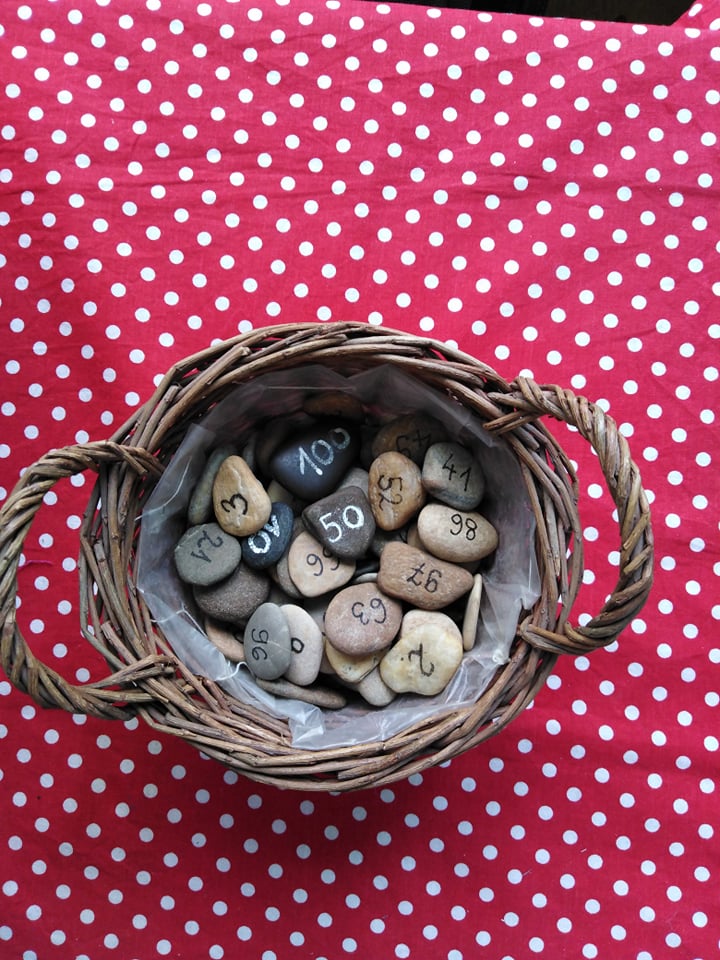 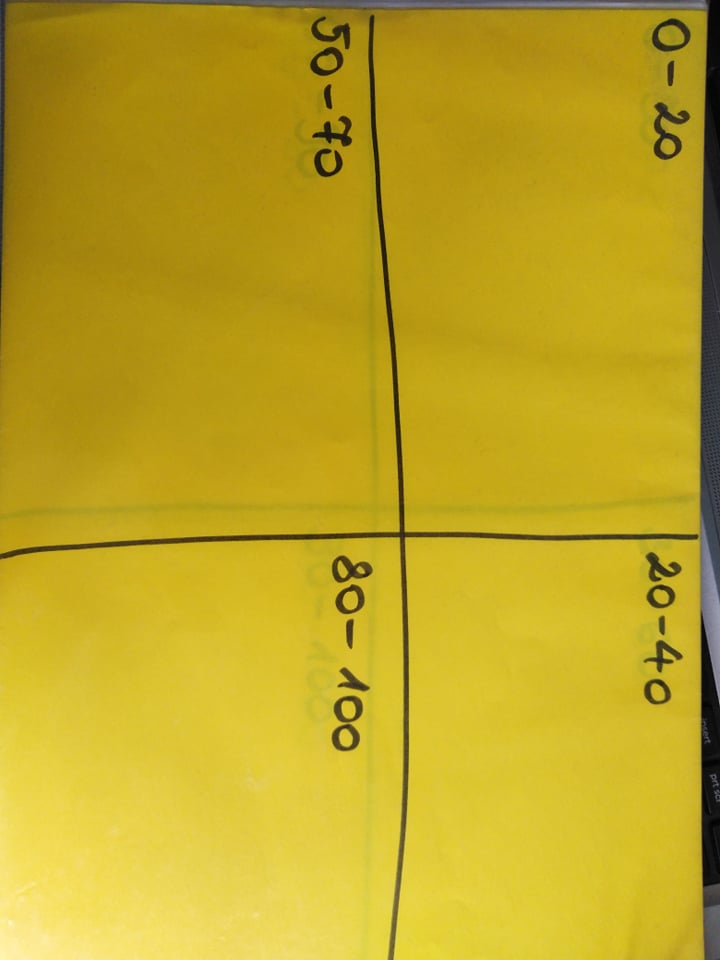 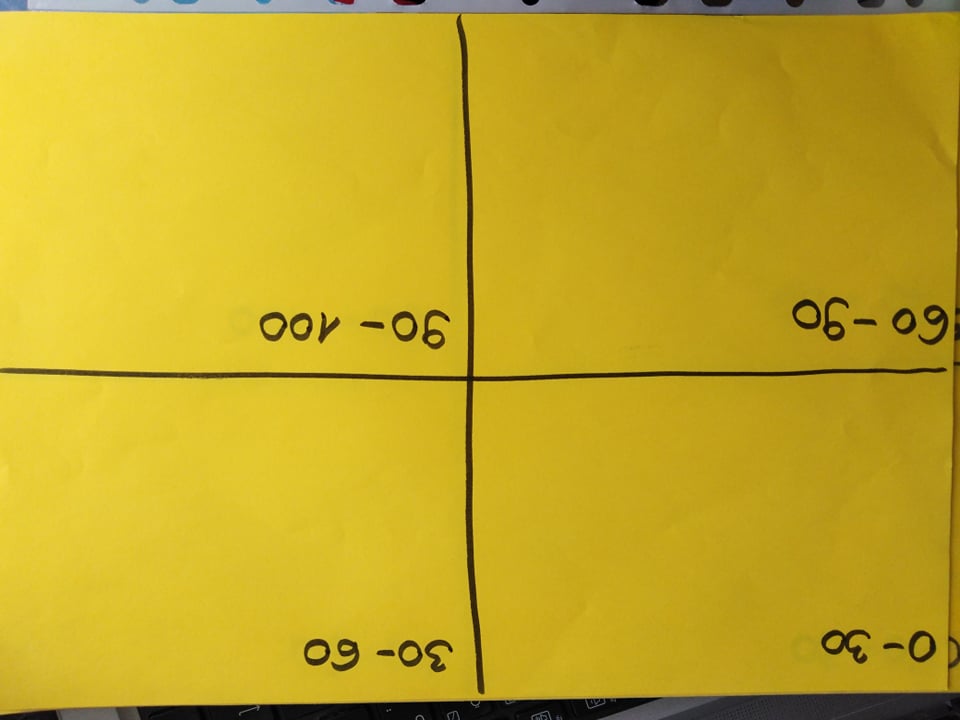 